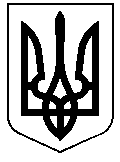 РЕШЕТИЛІВСЬКА МІСЬКА РАДАПОЛТАВСЬКОЇ ОБЛАСТІВИКОНАВЧИЙ КОМІТЕТРІШЕННЯ10 березня 2022 року                                                                                        № 56Про встановлення опіки та призначення опікунаКеруючись ст. 34 Закону України „Про місцеве самоврядування в Україні”, ст. ст. 243, 244, 249  Сімейного кодексу України, ст.ст. 58, 59, 61, 62, 63 Цивільного кодексу України, ст.ст. 6, 11 Закону України „Про забезпечення організаційно - правових умов  соціального захисту дітей - сиріт та дітей, позбавлених батьківського піклування”, п.п. 42, 43, 44, 47 Порядку провадження органами опіки та піклування діяльності, пов’язаної із захистом прав дитини, затвердженого постановою Кабінету  Міністрів  України  від 24.09.2008  № 866,  на підставі рішення Комісії з питань захисту прав дитини від 18.02.2022, враховуючи висновок служби у справах дітей про можливість громадянки М***** Т***** П***** виконувати обов’язки опікуна та з метою забезпечення і збереження прав та інтересів дітей, виконавчий комітет Решетилівської міської радиВИРІШИВ:1. Встановити опіку над малолітніми Д******* А****** В*******, **.**.**** року народження, Д***** С***** В*****, **.**.***** року народження та призначити опікуном над дітьми, позбавленими батьківського піклування громадянку М****** Т**** П*****.2. Місцем проживання Д****** А***** В****, **.**.**** року народження, Д***** С**** В******, **.**.**** року народження, визначити місце проживання їхнього опікуна за адресою: вулиця *******, будинок ***, село **********,  Полтавська область.3. Пояснити М*** Т.П., що  вона  не  має  права  без  дозволу  органу  опіки та піклування  давати згоду на укладання угод, якщо вони виходять за межі побутових.  Такими угодами   є договори, що  вимагають  нотаріального засвідчення та спеціальної реєстрації,  про відмову  від  майнових прав,  які  належать  підопічним,  поділ майна,  поділ,  обмін та продаж житлової площі, а також видача письмових зобов’язань тощо. Не має права  дарувати  від  імені підопічних, а також зобов’язувати себе від їх імені порукою. Суми, які належать підопічним у вигляді пенсій, допомоги чи аліментів, інших  поточних  надходжень  або  прибутків  від належного їм майна, переходять  у  розпорядження опікуна і витрачаються на утримання підопічних.4. Службі у справах дітей  виконавчого комітету Решетилівської міської ради  (Гмиря Ю.А.) здійснювати контроль за умовами  проживання дітей  в сім’ї опікуна.5. Контроль за виконанням рішення покласти на першого заступника міського голови Сивинську І.В.Міський голова								О.А. Дядюнова